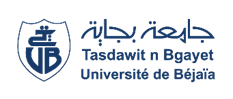 Université Abderrahmane Mira-BejaiaFaculté des Sciences Humaines et SocialesDépartement de Psychologie et orthophoniePlanning DES Examens rattrapage    2 Semestre DE L’Année Universitaire 2023/2024                                                    M2 PATHOLOGIE DU LANGAGE ET COMMUNICATIONAdministrationModulesDates & JoursHorairesEnseignant (e)s chargé (e)s des modulesGroupesLocauxSéminaires Variés JEUDI 06/06/202409H00-11H00MME. GUEDDOUCHE1 -2 -Amphi 39